Якутина Татьяна Владимирова  ГБОУ д/с 2720 компенсирующего видаг. Москва январь 2013 г.Конспект  логопедического занятия в старшей группе «Непоседы»Тема: «Закрепление употребления существительных в именительном и родительном падежах множественного числа»по лексической теме «Зимующие птицы».Коррекционно-образовательные цели: Уточнить и расширить представление о зимующих птицах, их строении. Формировать понятие зимующие птицы.Уточнить и активизировать словарь по теме, учить отвечать на вопросы, составлять предложения.Совершенствовать грамматический строй  речи,  учить образовывать качественные прилагательные, закрепить употребление множественного  числа  существительных в Им. И Р.п., совершенствовать навыки образования существительных с помощью уменьшительно-ласкательных суффиксов. Закрепить употребление предлогов В, НА, ПОД. Совершенствовать навык употребления приставочных глаголов.Коррекционно-развивающие цели:Развитие зрительного внимания и восприятия, речевого слуха и  памяти, тонкой и общей моторики, тактильных ощущений, координации речи с движением.Коррекционно-воспитательные цели:Формирование навыков сотрудничества, взаимопонимания, доброжелательности, самостоятельности, инициативности, ответственности, воспитание любви к природе.Оборудование: наборное полотно, картинки с изображением  зимующих птиц, мяч, кормушка, птицы из картона, сюжетная картина «Птицы у кормушки», мешочки с крупой.1. Организационный моментЛогопед: Я шла в детский сад и услышала, как кто-то поет: тинь-тинь-тинь. Кто это? Правильно, это синичка. Она мне рассказала, что ей холодно и голодно зимой. Синичка прилетела к нам в детский сад полакомиться кормом. 2. Введение в темуВы догадались, о ком мы сегодня будем говорить на занятии?- Правильно, поговорим мы сегодня о зимующих птицах. Рассмотрите картинки и назовите птиц.3. Рассматривание картинокЛогопед выставляет на наборное полотно картинки с изображением зимующих птиц: голубь, синица, воробей, ворона, дятел, снегирь, сова.- Вы, конечно, знаете, что с наступлением холодов многие птицы улетают на юг. Но не все, есть и такие, что не улетают, а живут у нас круглый год (ворона, голубь, воробей).- А есть и такие, которые прилетают к нам только зимовать (синицы, снегири).- Снегирей зовут так потому, что они прилетают к нам с первым снегом. У снегиря красная грудка, голубовато-серая спинка и черная голова и крылья.- У синичек грудки желтые, а головки и крылья черные.- Расскажите мне про ворону. Какая она? (большая, черная, важная, хитрая).- Эта птичка вам хорошо знакома. Кто это? Расскажите про воробья.- Какой он? (маленький, серенький, шустрый, быстрый).- Эту птичку можно встретить в лесу. Это дятел.Он часто стучит по дереву, а вы знаете, зачем он это делает?- Дятел лечит деревья, добывая из-под коры вредных жучков.- Про эту птицу вы мне сами расскажете. Кто это? Какой он?(Голубь большой, сизый, воркующий.)- Какие это птицы?- Почему их так называют?4. Упражнение скажи одним словом»У сороки белые бока, поэтому ее называют белобокой,У сороки длинный хвост, поэтому ее называют длиннохвостой,У синицы  желтая грудка, поэтому ее называют желтогрудая,У вороны черные крылья, поэтому ее называют чернокрылая,У дятла длинный клюв, поэтому его называют длинноклювый,У снегиря красная грудка, поэтому его называют, красногрудым. Молодцы!5. Физкультминутка «Раз, два, три…»- Пришло время поиграть.Раз, два, три, четыре, пять.Мы с тобой пошли гулять.Бабу снежную лепили, Птичек крошками  кормили.С горки мы с тобой катались,А потом в снегу валялись.Все в снегу домой пришли, Съели суп и спать легли.6. Артикуляционная гимнастика.Покажите синичке как вы умеете открывать ротик «Окошко», «Трубочка – Улыбка», « Лопата» (удержать под счет до 5). 7. Упражнение «Кто как голос подает?»Посмотрела  синица вашу зарядку для язычка и решила вам спеть:Тинь-тинь-тинь. Значит она что делает? (Тинькает).Ворона: кар-кар. Значит она что делает? (Каркает).Сорока: стр-стр-стр. Значит она что делает? (Стрекочет).Воробей: чик-чирик. Значит он что делает? (Чирикает).8. Упражнение «Назови ласково» (с мячом)- Сейчас поиграем в мяч в игру «Назови ласково».Снегирь, синица, голубь, воробей.Упражнение «Один-много» (с мячом)9. Составление предложений по картине- Ребята, посмотрите внимательно на картину и попробуйте полным предложением сказать, что на ней изображено.- Как называется домик с кормом для птиц?- Как вы думаете, кто смастерил и повесил кормушку?- Какие птицы прилетели к кормушке?- Что едят синички?- Почему нужно помогать птицам зимой?10. Упражнение «Где птицы?» (употребление предлогов).Ребята, посмотрите и к нашей кормушке прилетели птицы.Где сидит синица? (Синица сидит на кормушке).Где сидит дятел? (Дятел сидит на кормушке).Где сидит ворона, голубь, воробей? (Ворона сидит в кормушке и т.д.)Где сидит снегирь? (Снегирь сидит под кормушкой).11. Упражнение «Что делает синичка?» (употребление приставочных глаголов).Синичка сидела, сидела и в кормушку залетела.Синичка из кормушки что сделала? (Вылетела).Вокруг кормушки что сделала? (Облетела).С кормушки на кормушку что сделала? (Перелетела).Молодцы!12. Физминутка «Стайка, стайка полетай-ка»Стайка, стайка полетай-ка.Стайка, стайка, приседай-ка, Стайка ягодки поклюй.Стайка, стайка полетай-ка, Стайка, стайка отдыхай-ка.13. Упражнение  «Каких птиц много у кормушки?» (употребление сущ. в  Р.п. мн.ч.)- Вы очень хорошо поиграли с синичкой. Посмотрите к кормушке прилетело много птиц.  Давайте про них скажем так:У кормушки  много… синиц.
У кормушки  много… дятлов.
У кормушки  много… ворон.У кормушки  много… снегирей.14. Упражнение «Кого не увидим у кормушки зимой»Сороку, ворону, скворца, воробья.Дятла, снегиря, ласточку, ворону.Соловья, ворону, грача, синицу. Почему?15. Упражнение «Корм для птиц» (развитие тактильных ощущений).Ребята, я принесла в волшебных мешочках корм для птиц.Посмотрите (рис, пшено, семечки подсолнуха, тыквенные семечки, плоды шиповника).Вы должны угадать, что лежит в мешочках.16.  Итог занятия- Вспомните, о ком  мы говорили на занятии?- Каких зимующих птиц вы знаете?- Не забудьте взять корм для птиц?Оценка детей.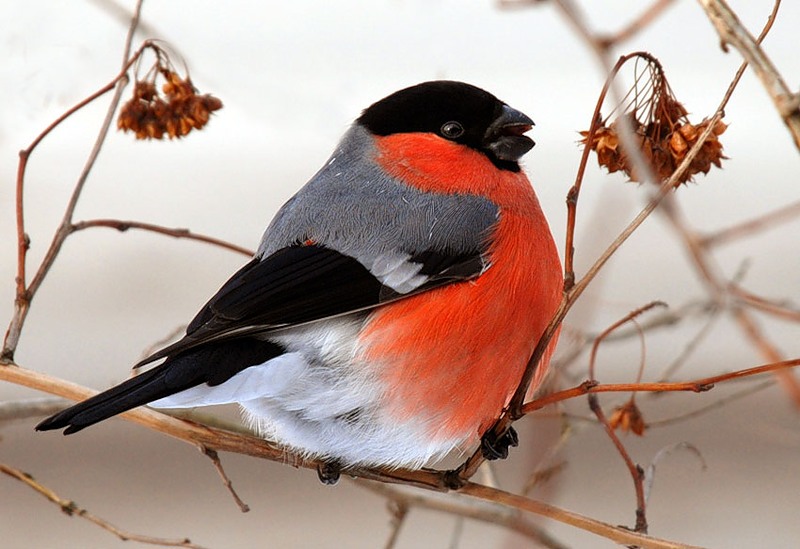 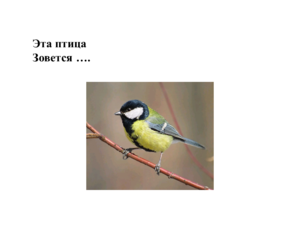 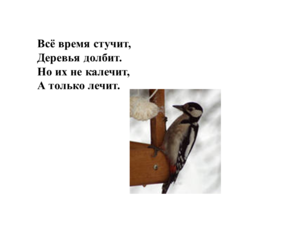 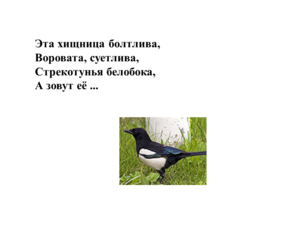 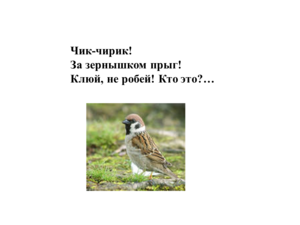 